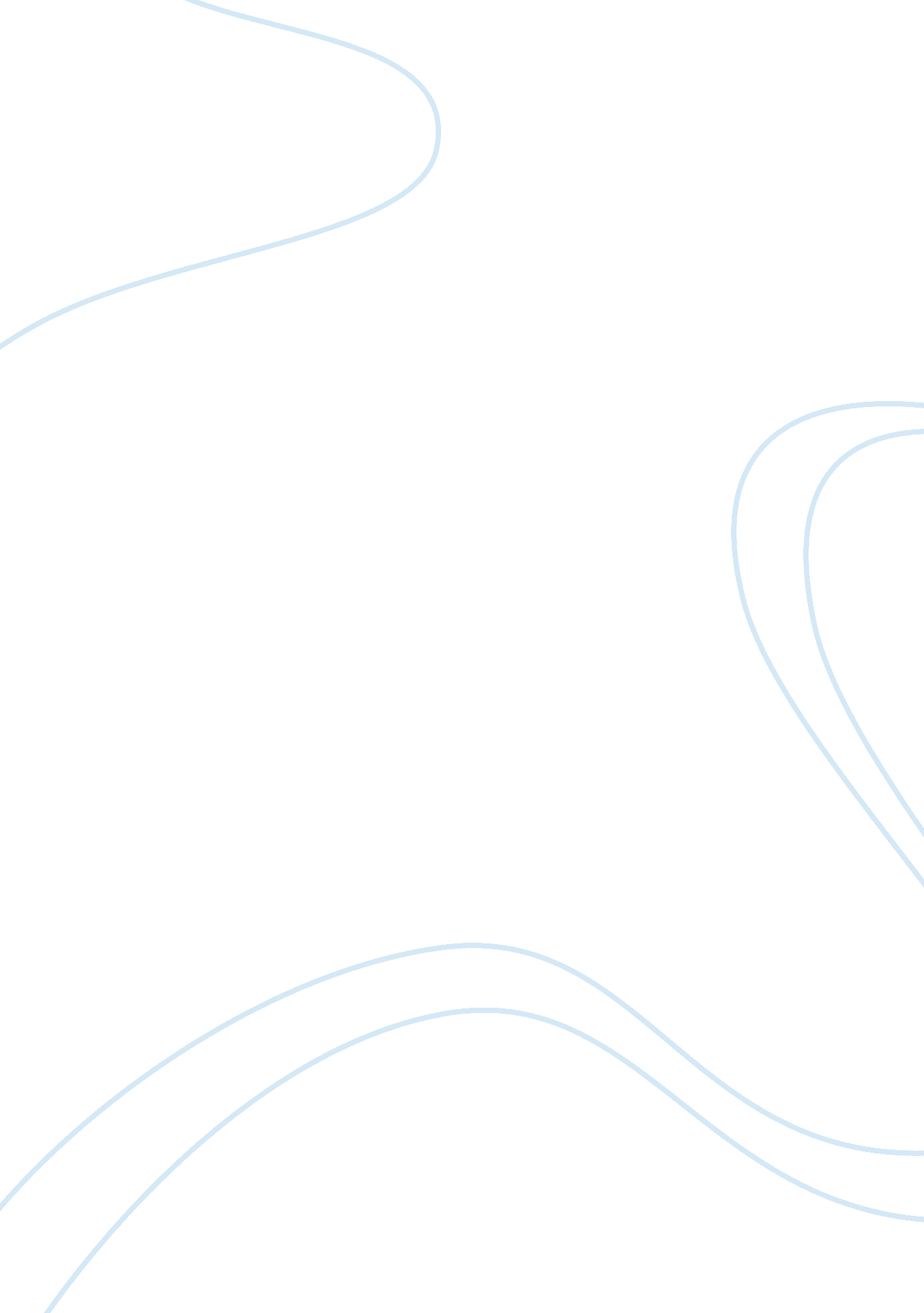 Usage of advanced technology for business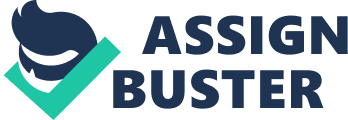 I can see how this must have been a business nightmare with the storage of this Information. Now with our advancetechnologywe are able to order faster, save information to disc or the hard drive of the business computers which will allow faster references for future sales. With the invention of things like Pad's, cellular phones, and the many sites which can be utilized to advance business for the businessman/ businesswoman. By utilizing sites like yahoo, face book, and twitter Just to name a few, a business can promote with-in. Most of these sites communicate effectively the current promotions of the business, although this is not to say there are thousands more who do not for they may or may not trust the internet security which is a major concern for any business. Although the business world is ever changing some of the disadvantages are when training new employee's on these devices and the numbers of errors which could be obtained. The use of Pad's allows for bettertime managementby allowing the user to see their daily schedule. There are many software programs out there to help with the functions of your business. For instance, Microsoft Office would be a great start for helping to keep your business moving on the right track. Also there are services out there Like offset companies to keep all of your back-up Information safe and secure If there happens to be afailureon your end you can recover all of your Information and feel safe In he knowledge that your business Information Is stored and secure for the future. There Is also the processes of Including and IT department In your organization that will be on site to take care of all your computer needs. Keeping your computers, Information, and server's safe should be a top priority. Com/285 Week 1 By MadagascarI believethat in the world today the advance technology has helped many businesses which were otherwise struggling. There are places like restaurants and otherfast foodplaces which use to put long hours in keeping track of the inventory, information. Now with our advance technology we are able to order faster, save your business moving on the right track. Also there are services out there like offset companies to keep all of your back-up information safe and secure if there happens to be a failure on your end you can recover all of your information and feel safe in the knowledge that your business information is stored and secure for the future. There is also the processes of including and IT department in your organization information, and server's safe should be a top priority. 